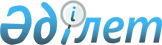 Ақжар аудандық мәслихатының 2021 жылғы 6 қаңтардағы № 66-14 "2021-2023 жылдарға арналған Ақжар ауданы Май ауылдық округінің бюджетін бекіту туралы" шешіміне өзгерістер енгізу туралыСолтүстік Қазақстан облысы Ақжар аудандық мәслихатының 2021 жылғы 22 қарашадағы № 11-7 шешімі
      Ақжар аудандық мәслихаты ШЕШТІ:
      1. Ақжар аудандық мәслихатының "2021-2023 жылдарға арналған Ақжар ауданы Май ауылдық округініңбюджетін бекіту туралы" 2021 жылғы 6 қаңтардағы № 66-14 шешіміне (Нормативтік құқықтық актілерді мемлекеттік тіркеу тізілімінде № 6983 болып тіркелді) мынадай өзгерістеренгізілсін:
      1- тармақ жаңа редакцияда жазылсын:
      "1. 2021-2023 жылдарға арналған Ақжар ауданы Май ауылдық округінің бюджеті осы шешімге тиісінше 1, 2 және 3 қосымшаларға сәйкес, 2021 жылға келесі көлемдерде бекітілсін:
      1) кірістер – 29 885,1 мың теңге:
      салықтық түсімдер – 545,7 мың теңге;
      салықтық емес түсімдер – 116,4 мың теңге;
      негізгі капиталды сатудан түсетін түсімдер – 0 мың теңге;
      трансферттер түсімі – 29 223 мың теңге;
      2) шығындар – 29 943 мың теңге; 
      3) таза бюджеттік кредиттеу – 0 мың теңге, соның ішінде:
      бюджеттік кредиттер – 0 мың теңге;
      бюджеттік кредиттерді өтеу – 0 мың теңге;
      4) қаржы активтерімен операциялар бойынша сальдо - 0 мың теңге:
      қаржы активтерін сатып алу - 0 мың теңге;
      мемлекеттің қаржы активтерін сатудан түсетін түсімдер - 0 мың теңге;
      5) бюджет тапшылығы (профициті) – -57,9 мың тенге;
      6) бюджет тапшылығын қаржыландыру (профицитін пайдалану) – 57,9 мың тенге:
      қарыздар түсімі - 0 мың теңге;
      қарыздарды өтеу – 0 мың теңге;
      бюджет қаражатының пайдаланылатын қалдықтары – 57,9 мың теңге.";
      көрсетілген шешімнің 1 қосымшасы осы шешімнің қосымшасына сәйкес жаңа редакцияда жазылсын.
      2. Осы шешім 2021 жылдың 1 қаңтарынан бастап қолданысқа енгізіледі. Ақжар ауданы Май ауылдық округінің 2021 жылға арналған бюджеті 2021 жылғы 1 қаңтарда қалыптасқан бюджет қаражатының бос қалдықтары есебінен Май ауылдық округінің бюджеттің шығыстарын бөлу
					© 2012. Қазақстан Республикасы Әділет министрлігінің «Қазақстан Республикасының Заңнама және құқықтық ақпарат институты» ШЖҚ РМК
				
      Ақжар аудандық мәслихат хатшысы 

А. Хоршат
Солтүстік Қазақстан облысыАқжар аудандық мәслихатының2021 жылғы 22 қарашадағы№ 11-7 шешімінеқосымшаСолтүстік Қазақстан облысыАқжар аудандық мәслихатының2021 жылғы 6 қаңтардағы№ 66-14 шешіміне1 қосымша
Санаты
Сыныбы
Кіші сыныбы
Атауы
Сомасы
мың теңге
І.Кірістер
29885,1
1
Салықтық түсімдер
545,7
01
Табыс салығы
32,8
2
Төлем көзінен салық салынбайтын табыстардан ұсталатын жеке табыс салығы
32,8
04
Меншікке салынатын салықтар
512,9
1
Мүлікке салынатын салықтар
32,7
3
Жер салығы
1,6
4
Көлi кқұралдарына салынатын салық
478,6
2
Салықтық емес түсiмдер
116,4
01
Мемлекеттік меншіктен түсетін кірістер
116,4
5
Мемлекет меншігіндегі мүлікті жалға беруден түсетін кірістер
116,4
4
Трансферттертүсімі
29223
02
Мемлекеттi кбасқарудың жоғары тұрған органдарынан түсетiн трансферттер
29223
3
Аудандардың (облыстық маңызы бар қаланың) бюджетінен трансферттер
29223
Атауы
Атауы
Атауы
Атауы
Сомасы
мың теңге
Функционалдық топ
Функционалдық топ
Функционалдық топ
Функционалдық топ
Сомасы
мың теңге
Бюджеттікбағдарламалардыңәкімшісі
Бюджеттікбағдарламалардыңәкімшісі
Бюджеттікбағдарламалардыңәкімшісі
Сомасы
мың теңге
Бағдарлама
Бағдарлама
Сомасы
мың теңге
II. Шығындар
29943,0
01
Жалпысипаттағымемлекеттікқызметтер
19902,0
124
Аудандықмаңызы бар қала, ауыл, кент, ауылдық округ әкімінің аппараты
19902,0
001
Аудандықмаңызы бар қала, ауыл, кент, ауылдық округ әкімініңқызметінқамтамасызетужөніндегіқызметтер
12902
022
Мемлекеттік органның күрделі шығыстары
7000
07
Тұрғынүй-коммуналдықшаруашылық
2120
124
Аудандықмаңызы бар қала, ауыл, кент, ауылдық округ әкімінің аппараты
2120
014
Елді мекендерді сумен жабдықтауды ұйымдастыру
473
008
Елдімекендердегікөшелердіжарықтандыру
854
009
Елді мекендердің санитариясын қамтамасыз ету
193
011
Елді мекендерді абаттандыру мен көгалдандыру
600
08
Басқалар
7921
124
Аудандық маңызы бар қала, ауыл, кент, ауылдық округ әкімінің аппараты
7921
006
Жергілікті деңгейде мәдени-демалыс жұмысын қолдау
7921
ІІІ. Таза бюджеттік кредиттеу
0
ІV. Қаржы активтерімен операциялар бойынша сальдо
0
Қаржы активтерін сатып алу
0
Мемлекеттің қаржы активтерін сатудан түсетін түсімдер
0
V. Бюджет тапшылығы (профициті)
-57,9
VІ. Бюджет тапшылығын қаржыландыру (профицитін пайдалану)
57,9
Санаты
Сыныбы
Кіші сыныбы
Атауы
Сомасы
мың теңге
8
Бюджет қаражатының пайдаланылатын қалдықтары
57,9
01
Бюджет қаражатықалдықтары
57,9
1
Бюджет қаражатының бос қалдықтары
57,9
Санаты
Санаты
Сыныбы
Сыныбы
Кіші сыныбы
Кіші сыныбы
Атауы
Сомасы
мың теңге
Сомасы
мың теңге
8
8
Бюджет қаражатының пайдаланылатын қалдықтары
57,9
57,9
01
01
Бюджет қаражаты қалдықтары
57,9
57,9
1
1
Бюджет қаражатының бос қалдықтары
57,9
57,9
Атауы
Атауы
Атауы
Атауы
Атауы
Атауы
Атауы
Атауы
Сомасы мың теңге
Функционалдық топ
Функционалдық топ
Функционалдық топ
Функционалдық топ
Функционалдық топ
Функционалдық топ
Функционалдық топ
Функционалдық топ
Сомасы мың теңге
Бюджеттік бағдарламалардың әкімшісі
Бюджеттік бағдарламалардың әкімшісі
Бюджеттік бағдарламалардың әкімшісі
Бюджеттік бағдарламалардың әкімшісі
Бюджеттік бағдарламалардың әкімшісі
Бюджеттік бағдарламалардың әкімшісі
Бюджеттік бағдарламалардың әкімшісі
Сомасы мың теңге
Бағдарлама
Бағдарлама
Бағдарлама
Бағдарлама
Бағдарлама
Сомасы мың теңге
II. Шығындар
II. Шығындар
II. Шығындар
57,9
01
Жалпысипаттағымемлекеттікқызметтер
Жалпысипаттағымемлекеттікқызметтер
Жалпысипаттағымемлекеттікқызметтер
57,9
124
124
Аудандықмаңызы бар қала, ауыл, кент, ауылдық округ әкімінің аппараты
Аудандықмаңызы бар қала, ауыл, кент, ауылдық округ әкімінің аппараты
Аудандықмаңызы бар қала, ауыл, кент, ауылдық округ әкімінің аппараты
57,9
001
001
Аудандықмаңызы бар қала, ауыл, кент, ауылдық округ әкімінің қызметін қамтамасыз ету жөніндегі қызметтер
Аудандықмаңызы бар қала, ауыл, кент, ауылдық округ әкімінің қызметін қамтамасыз ету жөніндегі қызметтер
Аудандықмаңызы бар қала, ауыл, кент, ауылдық округ әкімінің қызметін қамтамасыз ету жөніндегі қызметтер
57,9